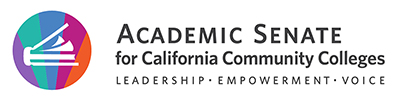 Legislative and Advocacy CommitteeMarch 29, 20223:30 pm-5:00 pmMinutesMembers Present: Ginni May (chair), Christopher Howerton (2nd), Kathleen Bruce, Ric Epps, Maria Figueroa, Jeffrey Hernandez, June Yang (joined at 3:52pm) Liaisons: Jasmine Prasad (SSCCC), Sarah Thompson (FACCC)Guests: Karla Kirk, ASCCC North RepresentativeMeeting Started at 3:32pmMinutes taken by Christopher HowertonApproval of Agenda – (M/S/C)Approval of minutes: done via emailAnnouncements: The chair shared the following.Legislative and Advocacy Webinars with FACCC – April 26, and May 24; 6:00 pm – 8:00 pm (February 15 video recording: https://www.youtube.com/watch?v=r7GpFrD5tgk)Committee member M. Figueroa and others shared what their local senates are doing to invite more overall conversations about legislation including visits by FACCC members. Discussion/Action: LegislationReview Legislative Report The chair shared an update report on many of the following bills. Of note, AB 1606 author has changed, currently we are not considering adjusting our support at this time on this bill.AB 1964 Course articulation for Ethnic Studies and concerns expressed by the LACCD – Next steps include working with various Ethnic Studies groups and concerns with legislated curriculum. May will work with ASCCC President Davison and others to consider responding. The committee will keep this as a “monitor” status and see if there are any amendmentsAB 2255 – Affordable Broadband Service for California Dreamers – this was a spot bill and may align with one of our legislative priorities. We will continue to monitor.AB 2456 – This was also a spot bill that has been adjusted. AB 2738 – The committee may consider suggested amendments for this bill. There will be meetings with the author and staff.SR 45 – Discussion about the process and strategy for starting with a senate resolution on a topic. AB1705 – FACCC is taking a position of oppose on this bill. Other professional organizations such as CMC3 have also formally submitted a position of opposition.ActiveAction: Consider recommending to the ASCCC President to take a position of support on SB 1141The Chancellor’s Office has requested the ASCCC along with other practitioner groups such as FACCC, the Student Senate for CCC, the Community College League of California, and the faculty unions to take a position of support on SB 1141. Attached is the fact sheet prepared by the author’s office (Senator Limón).  Here are some past ASCCC positions specifically addressing expanding AB 540 eligibility:https://www.asccc.org/resolutions/supporting-dream-resource-liaisonshttps://www.asccc.org/resolutions/access-noncredit-courses-undocumented-studentsIn addition the ASCCC has actively supported resources, support, and programs for DACA students.Request: During the LAC meeting on Tuesday, March 29, the LAC to recommend that the ASCCC support SB 1141. The ASCCC can take positions on bills in the following ways:By resolution during a plenary sessionBy vote of the ASCCC Executive Committee based on past positions of the ASCCCBy the President of the ASCCC based on passed positions of the ASCCC – this time the president is requesting a recommendation from the LAC. There is a hearing on SB 1141 on Wednesday, March 30Should the LAC make this recommendation, the ASCCC will send a letter of support Tuesday evening to the author and make public comment during the hearing on Wednesday in support.Motion (Hernandez/Figueroa) Passes: the LAC recommends the ASCCC take a position of support for SB 1141 (as of March 29, 2022). The chair will share this action with ASCCC Executive Director and forward a letter of support (that was approved by the LAC committee) for consideration.Planning: Spring Plenary Session 2022, April 7-9, 2022 (Hybrid) – Slides attached – The committee worked on the plenary breakout session presentation. Breakout Session – Thursday, 2:45-4:00Legislation, Regulation, and Guidance…and Academic Freedom?Ric Epps, Imperial Valley CollegeMaría Figueroa, MiraCosta CollegeJeffrey Hernandez, East Los Angeles CollegeKarla Kirk, ASCCC North RepresentativeVirginia “Ginni” May, ASCCC Vice President, ChairJune Yang, Grossmont CollegeOver the last dozen years, adopted initiatives and mandates resulting from legislation sponsored by special interest groups, regulation approved by the Board of Governors, goals in the Vision for Success, and guidance from the California Community Colleges Chancellor’s Office have had a significant impact on curriculum and instruction in the California community colleges. Nationally, statutes are also threatening academic freedom. Join the Legislative and Advocacy Committee for an overview of these initiatives and mandates, followed by a candid discussion on issues ranging from student agency in course-taking, educational pathway options, Ethnic Studies education, to most critically, academic freedom. Elections: https://www.asccc.org/asccc-executive-committee-elections Voting starts at 8:30 am, practice voting 8:00-8:30Resolutions: https://www.asccc.org/events/april-7-2022-900am/2022-spring-plenary-session-hybrid-event Voting to start no earlier than 9:30 amEvents and Important Dates – The committee was notified of the following events and meetings.Career and Noncredit Education Institute 2022, May 12-14 (Hybrid)Faculty Leadership Institute 2022, June 16-18 (Hybrid) – possible pre-session on June 15Future Meetings: Tuesdays, 3:30 pm - 5:00 pm: https://asccc.org/directory/legislative-and-advocacy-committee Future Agenda Items: Positions on bills/budgetLiaison LettersApril 26: Recommendation from Hernandez, Yang, Epps on Chancellor’s Office questions regarding budget proposal in response to F20 20.01	The Role of Student Employees in Advancing Faculty DiversificationAdjourn – The meeting adjourned around 5:00 pm.Status of Previous Action ItemsIn Progress (include details about pending items such as resolutions, papers, Rostrums, etc.)For consideration by the delegates at the 2022 Spring Plenary Session:Resolution 5.01 S22 Request Funding for Mental Health Resources, Services, and Professional LearningResolution 6.01 S22 Support AB 1746 (Medina, 2022) Student Financial Aid: Cal Grant Reform Act (As of March 5, 2022)March Letter for ASCCC Legislative Liaisons, under reviewSubmitted for Rostrum Ensuring your Faculty Voice is Loud, Clear, and Heard, by Ginni May, April 2022, under reviewCompleted (include a list of those items that have been completed as a way to build the end of year report). November Letter for ASCCC Legislative LiaisonsResolution 4.01 F21 Transfer Pathway Guarantees – approved by delegates at 2021 Fall Plenary SessionResolution 11.01 F21 Equitable Access to Technology – approved by the delegates at 2021 Fall Plenary SessionJanuary Letter for ASCCC Legislative LiaisonsRostrum article addressing Resolution F20 20.01The Role of Student Employees in Advancing Faculty Diversification – on Cultivating Faculty Diversity: Support for Peer Mentors and Tutors by the LAC, February 2022Legislative and Advocacy DayRostrum Article on Increasing Student Enrollment and Reducing Student Unit Accumulation: A Community College Paradox? by May and Brill-Wynkoop, February 2022Committee Priorities – Tracking Resolutions and other AssignmentsF20	20.01	The Role of Student Employees in Advancing Faculty DiversificationIn ProgressF21	03.03	Support Mental Health Awareness and Trauma Informed Teaching and LearningBrought to LAC 2-15-2022Bill Number (Author)TitleStatusNotesAB 1187 (Irwin)Community colleges: TutoringTwo-year billIn Senate and ordered to Committee on Rules 1/25/22ASCCC Support (2/5/22)AB 1505 (Rodriguez)Community colleges: full-time faculty obligation.Two-year billIn Senate and ordered to Committee on Rules 2/1/22ASCCC Support (2/5/22)Co-sponsored by FACCC, CFT, CCCIAB 1606 (Irwin Ramos)Public postsecondary education: veterans: waiver of mandatory systemwide tuition and fees.Amended and Re-referred to Committee on Higher Education 3/16/22ASCCC Support (2/5/22) – Reconsider support?AB 1705 (Irwin)Seymour-Campbell Student Success Act of 2012: matriculation: assessmentReferred to Committee on Higher Education 2/3/22Revisions to AB 705 (Irwin, 2017)AB 1746 (Medina)Student financial aid: Cal Grant Reform ActReferred to Committee on Higher Education 2/10/22See Resolutions for Discussion S22 06.01AB 1752 (Santiago) Community colleges: part-time employees. Referred to Committee on Higher Education 2/10/22Pay parity; Co-sponsored by FACCCAB 1856 (Medina)Community colleges: part-time employees. Referred to Committee on Higher Education 2/18/22Increase maximum hours to 85% of full-time; Co-sponsored by FACCCAB 1964 (Fong)California State University and California Community Colleges: course articulation: ethnic studies.Re-referred to Committee on Higher Education 3/24/22LACCD Board of Trustees March 16, 2022AB 1987 (Salas)Postsecondary education: student mental health spending: report.Referred to Committee on Higher Education 2/18/22See Resolutions for Discussion S22 05.01AB 2122 (Choi)Public postsecondary education: mental health hotlines: student identification cardsAmended and Re-referred to Committee on Higher Education 3/10/22See Resolutions for Discussion S22 05.01AB 2255 – (Fong)The Affordable Broadband Service Program for California Dreamers.Amended and Re-referred to Committee on Higher Education 3/22/22Was a spot bill…ASCCC priority?AB 2315 (Arambula)Community colleges: records: preferred or affirmed namesAmended and Re-referred to Committee on Higher Education 3/24/22Sponsored by FACCCAB 2449 (Blanca Rubio)Open meetings: local agencies: teleconferencesReferred to Committee on Local Government 3/3/22Not an academic and professional matter.AB 2456 (McCarty)Cal Grant Program: student eligibility.Amended and Re-referred to Committee on Higher Education 3/24/22Was a spot bill…AB 2624 (Kalra)Public postsecondary education: course materials.Referred to Committee on Higher Education 3/10/22AB 2738 (Reyes)Public postsecondary education: community colleges: matriculation: assessment.Referred to Committee on Higher Education 3/17/22AB 2820 (Medina)The California Online Community College.Referred to Committee on Higher Education 3/17/22Co-sponsored by FACCCSB 885 (Laird)Community colleges: Current and former foster youth support: NextUp.Amended and Re-referred to Committee on Education 3/1/22; Do Pass and Re-referred to Committee on Human Services 3/9/22Hearing set for March 29SB 886 (Wiener)California Environmental Quality Act: exemption: public universities: housing projects.Amended and re-referred to Committee on Environmental Quality 3/21/22SB 1141 (Limón)Public postsecondary education: exemption from payment of nonresident tuitionReferred to Committee on Education 2/23/22; Hearing on March 30 set 3/15/22See SB 68 – this is designed to expand AB 540. Request LAC to consider recommending support. Hearing set for March 30SR 45 (Min)Relative to Academic FreedomAmended and Re-referred to Committee on Judiciary 3/16/22ASCCC Support (2/5/22) ASCCC Resolution F20 06.02 Legislative and Systemic Support for Academic Freedom; Sponsored by FACCCHearing set for March 29